        Календарно – тематическое планирование по литературе для 5 б класса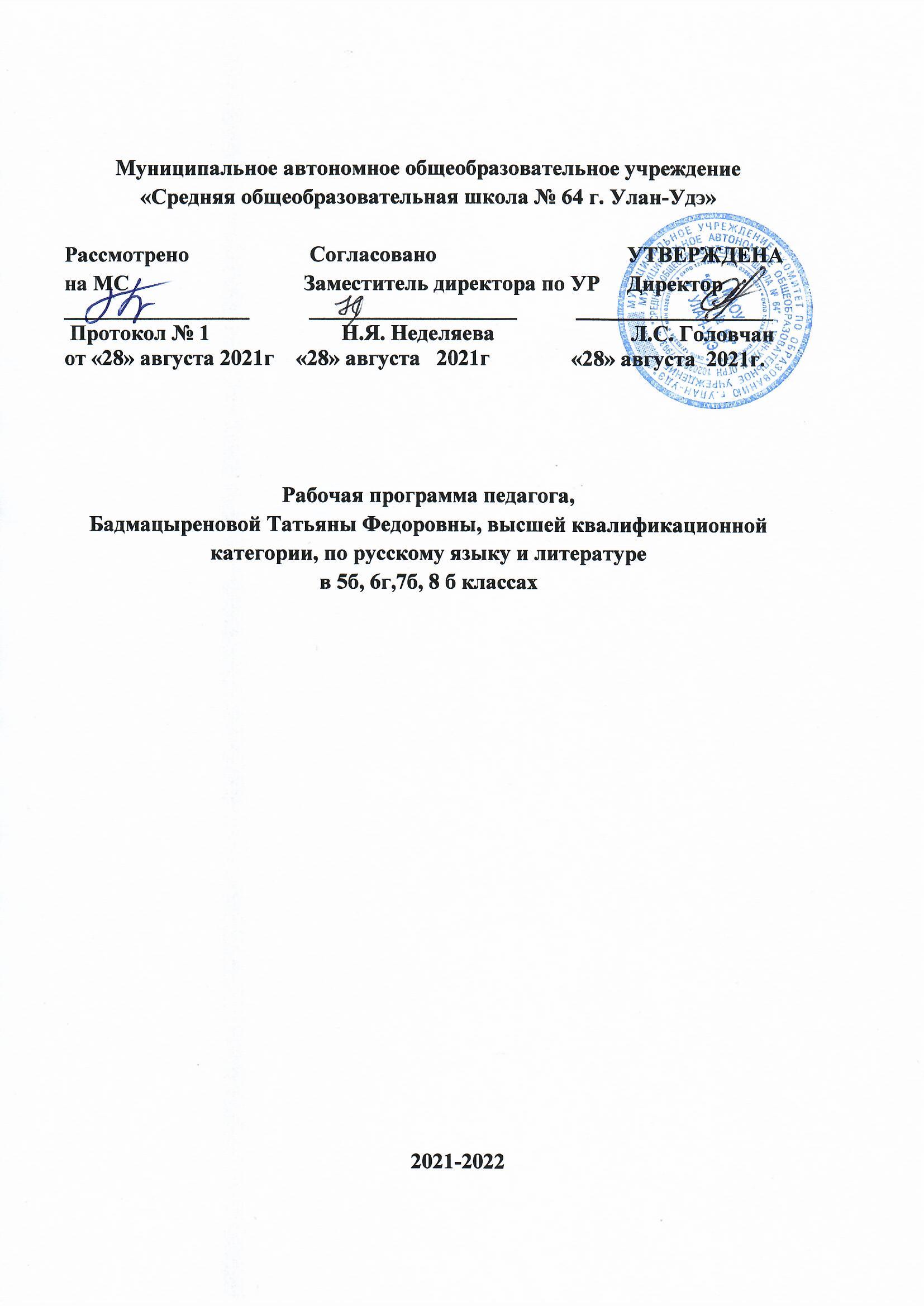  на 2021-2022 учебный год. Материально-техническое обеспечение  образовательного процесса Материальная база кабинета: компьютер; телевизор;принтер;Информационно-компьютерная поддержка.Электронная библиотека школьникаИнтернет-ресурсы: Требования к современному уроку в условиях введения ФГОСhttp://www.gia3.ru/publ/opyt_i_praktika/trebovanija_k_sovremennomu_uroku_v_uslovijakh_vvedenija_fgos/4-1-0-4Сайт: Единая коллекция образовательных ресурсов http://school-collection.edu.ru/catalog/teacher/Таблицы демонстрационные к основным теоретико-литературным понятиямПортреты поэтов и писателей Интернет-ресурсы:Библиотеки:http://www.bibliogid.ruhttp://www.bibliotekar.ruЭлектронная библиотека художественной литературы по русской и мировой истории, искусству, культуре, прикладным наукам. Книги, периодика, графика, справочная и техническая литература для учащихся средних и высших учебных заведений. Статьи и книги по литературе, истории, мифологии, религии, искусству, прикладным наукам, художественные галереи и коллекции.http://www.drevne.ruОбразовательный портал «Древнерусская литература».http://www.gramma.ru  http://www.gumer.infoБиблиотека Гумер-гуманитарные науки (например, литературоведение).http://www.encyclopedia.ruКаталог электронных энциклопедий (ссылки) по разным направлениям.http://www.krugosvet.ruhttp://www.Lib.ruБиблиотека Максима Мошкова.http://www.litera.ru Сервер "Литература" объединяет информацию о лучших литературных ресурсах русского Интернета: электронные библиотеки, рецензии на книжные новинки, литературные конкурсы и многое другое. На сервере также размещен сетевой литературный журнал "Словесность".http://litera.edu.ruКоллекция: русская и зарубежная литература для школы.http://www.litwomen.ruСайт мировых новостей о литературе.http://magazines.russ.ruЭлектронная библиотека современных литературных журналов России.http://www.russianplanet.ruСайт имеет следующие рубрики: библиотека детской русской и зарубежной литературы, история, филолог, вокруг света, мир знаний, Пушкин, шахматы, музеи , новости.http://www.russianplanet.ru/filolog/ruslit/index.htmСайт о древней литературе Руси, Востока, Западной Европы; о фольклоре.http://www.pushkinskijdom.ruСайт института русской литературы (Пушкинский дом) Российской Академии наук (статус государственного учреждения).http://www.vavilon.ruСайт посвящен современной русской литературе.http://feb–web.ruСайт Президентской библиотеки им. Б. Н. Ельцинаhttp://www.prlib.ru/Pages/Default.aspx Электронные наглядные пособия:Библиотекарь. РУhttp://www.bibliotekar.ru/index.htm Русская литература 18-20 вв.http://www.a4format.ru/ №п/п       Дата       Дата       ДатаНаименование разделаТема урокачасДомашнеезадание№п/ппланпланфактНаименование разделаТема урокачасДомашнеезадание 1 четверть                              Введение 1 четверть                              Введение 1 четверть                              Введение 1 четверть                              Введение 1 четверть                              Введение11.09.09Книга – твой друг1Страница.5, вопросы 3-5Из  мифологииИз  мифологииИз  мифологииИз  мифологииИз  мифологии32.09.09Античный миф. «Рождение Зевса»1Жанр миф«Олимп»3.09.09«Олимп»1Стр.14-19 читать4.09.09«Одиссей на острове Циклопов.Полифем»1Чит.стр.20-22Проект «Боги Олимпа»Из устного народноготворчестваИз устного народноготворчестваИз устного народноготворчестваИз устного народноготворчестваИз устного народноготворчества955.09Загадки1Записать 5пословицпоговорок по теме «Знания»6..09.09Пословицы и поговорки1Стр.23-247.09.09Литературная игра1Сочинение «Народная мудрость»8.09.09Анализ письменных работ1Стр.31-41 прочитать920.0920.09«Царевна-лягушка»1Записать основные тезисы статьи  «Чего на свете не бывает»10.09.09«Чего на свете не бывает»1Прочитать . «Падчерица»11.09.09«Падчерица»1Стр.53, в 1-312.09.09Особенности волшебной сказкиПодготовка к сочинению1Сочинитьсказку13.10.10Анализ письменных работ1Стр.54.55;60,61 .Из древнерусской литературыИз древнерусской литературыИз древнерусской литературыИз древнерусской литературыИз древнерусской литературы214.10.10Из «Повести временных лет»:«Расселение славян»1Стр.56-58151010«Кий, Щек и Хорив», «Даньхазарам»1Стр.62-63читатьБасни народов мираБасни народов мираБасни народов мираБасни народов мираБасни народов мира116.10.10Эзоп «Ворона и Лисица»1Стр.64-65читатьРусская басняРусская басняРусская басняРусская басняРусская басня617.10.10В.К. Тредиаковский «Ворон и Лиса»1Стр.68-69читать18.10.10А.П. Сумароков «Ворона и Лиса»1Стр.71-72в.1-419.10.10Басни И.А. Крылова1Басню наизусть20.10.10И.А. Крылов «Волк на псарне»,«Демьянова уха», «Свинья под Дубом»1выразительное чтение21.10.10Русская басня в 20 веке1Сочинить басню221010Контрольная работа №11Стр.84-93пересказ2  четверть.                  Из литературы 19 века2  четверть.                  Из литературы 19 века2  четверть.                  Из литературы 19 века2  четверть.                  Из литературы 19 века2  четверть.                  Из литературы 19 века3823.10.10Краткие сведения об А.С. Пушкине1Домашнее сочинениео няне А.С. Пушкина24.10.10А.С. Пушкин «Няне»1Стр.96-114, Стр. 115, вопросы.1,225.11.11А.С. Пушкин «Сказка о мертвой царевне и о семи богатырях»1Отрывокнаизусть26.11.11Черты сходства и различия волшебной и литературной сказки1Сообщение о жанре литературной сказки.27.11.11А.С. Пушкин «Руслан и Людмила» (отрывок)1Отрывокнаизусть28.11.11А.С. Пушкин «Зимняя дорога»1ВыразитЧтение и анализстихов29.11.11Поэзия 19 в. о родной природе1ВыразитЧтение и анализ30.11.11Поэзия 19 в. о родной природе1Наизустьна выбор31.11.11Краткие сведения о М.Ю. Лермонтове1Рассказ оЛермонтове32.11.11М.Ю. Лермонтов «Бородино». Историческая основа и прототипы героев. Бородинское сражение и его герои в изобразительном искусстве.1Устный Портрет «Герои Бородино»33.11.11Средства художественной выразительности в стихотворении1Подписи к кадрам34.11.11Подготовка к сочинению «Путешествие на поле славы».Панорама Ф.А. Рубо «Бородинская битва» и стихотворение М.Ю. Лермонтова1Сочинение«Русский патриотизм»35.11.11Анализ сочинений1Стр..161-21236.12.12Краткие сведения о Н.В.Гоголе1Стр.157-160371212Н.В. Гоголь «Ночь перед Рождеством». Фольклорные источники и мотивы. Историческая основа повести. Оксана и кузнец Вакула.1Рассказ о фантастических. событиях38.12.12Фантастика и реальность в повести Н.В. Гоголя «Ночь перед Рождеством»1Стр.221-252читать39.12.12Краткие сведения об И.С. Тургеневе1Художествпересказ40.12.12И.С. Тургенев «Муму».Образ Герасима1Письмен.рассказ о героях41.12.12Герасим и дворняГерасим и барыняГерасим и Татьяна1Художествпересказфрагмента42.12.12Герасим и Муму1Стр.255, в 1443.12.12Подготовка к анализу эпизода рассказа «Муму»1Подготовка к сочинению44.12.12Сочинение – анализ «Спасение Муму»1Выразитчтение стих впрозе45.12.12И.С. Тургенев «Воробей»1Выразитчтение46.12.12Контрольная работа №2И.С. Тургенев «Русский язык»1«Русский язык» наизусть47.12.12Краткие сведения о Н.А. Некрасове.1Стр. .261-27148.01.01 3 четверть.Н.А. Некрасов «Крестьянские дети». Особенности  композиции произведения1Составить цитатныйплан стихотворения49.01.01Основная тема стихотворения «Крестьянские дети» и способыЕё раскрытия. Отношение автора к персонажам1Стр. 272-27550.01.01Н.А. Некрасов «Тройка»1Анализ стихотворения51.01.01Анализ письменных работ1С.278-30452.01.01Краткие сведения о Л.Н. Толстом. Историко-литературная основа рассказа «Кавказский пленник»1С.276,27753.01.01Л.Н. Толстой «Кавказский пленник». Жилин и Костылинв плену1Составить цитатныйплан 4-6глав54.01.01Две жизненные позиции в рассказе Кавказский пленник». Художественная идея рассказа.1Стр. 309пересказ 55.01.01Подготовка к сочинению «Над чем меня заставил задуматься рассказ Л.Н. Толстого«Кавказский пленник»1Подготовка ксочинению56.01.01Сочинение  «Над чем меня заставил задуматься рассказ?»Л.Н. Толстого «Кавказский пленник»1Рассказ  оА.П. Чехове57.01.01Краткие сведения об А.П. Чехове1Стр.311-32158.02.02А.П. Чехов «Злоумышленник».Приемы создания характеров и ситуаций; отношение писателя К персонажам. Жанровое своеобразие рассказа1Составитьустный рассказ смешнойслучайиз вашейжизни59.02.02Подготовка к сочинению.Юмористический рассказ о случае из жизни1Подготовка к сочинению60.02.02Сочинение «Смешной рассказ о случае из личной жизни»1Рассказ о И.А. БунинеИз литературы 20 векаИз литературы 20 векаИз литературы 20 векаИз литературы 20 векаИз литературы 20 века2561.02.02Краткие сведения об И.А. Бунине1Стр.  3-762.02.02И.А. Бунин «Густой зеленый ельник у дороги…»1Стр.11-1963.02.02И.А. Бунин  «В деревне»1Стр.20-2464.02.02Краткие сведения о Л.Н. Андрееве1Стр.25-3565.02.02Л.Н. Андреев «Петька на даче»Мир города в рассказе1Выразитчтение отрывка66.02.02Л.Н. Андреев «Петька на даче»Противопоставление города и дачи в рассказе. Тематика и нравственная проблематика рассказа1Стр.3767.02.02Краткие сведения об А.И. Куприне1Стр.39-4268.02.02Рассказ А.И. Куприна «Золотой петух». Тема, особенности создания образа1Жанр отзыв-впечатление69.02.02Анализ отзыва-впечатления1Стр.46-5170.03.03Краткие сведения об А.А. Блоке1Рассказ о Блоке.Стр.52-5471.03.03А.А. Блок «Летний вечер», «Полный месяц встал над лугом…»1Наизустьодно на выбор72.03.03Краткие сведения о С.А. Есенине1Стр.56-61пересказ73.03.03С.А.Есение «Ты запой мне ту песню, что прежде…»1Стихотворениенаизусть74.03.03С.А. Есенин «Поет зима – аукает…», «Нивы сжаты, рощи голы…»1«Нивы сжаты..»наизусть75.03.03Краткие сведения об А.П. Платонове1Стр.69-77читать76.03.03А.П. Платонов «Никита». Мир глазами ребенка1Стр.85-107читать77.03.03Контрольная работа №3Краткие сведения о П.П. Бажове1Стр.85-107  Прочитать78.03.03П.П. Бажов «Каменный цветок»Человек труда в сказе П.П. Бажова1Стр.109-111Прочитать79.04.04  4 четверть.П.П. Бажов «Каменный цветок»Приемы создания художественного образа1Стр.112пересказ80.04.04Краткие сведения о Н.Н. Носове1Стр.114-118подготовить пересказ81.04.04Н.Н.Носов «Три охотника»1Стр.118, вопросы 1-482.04.04Н.Н. Носов «Три охотника» Тема, система образов1Написатьзабавнуюисторию83.04.04Анализ письменных работ1Стр.119-120читать84.04.04Краткие сведения о Е.И. Носове1Стр.120-12685.04.04Е.И. Носов «Как патефон петуха от смерти спас». Мир глазами ребенка. Юмористическое и лирическое в рассказе.1Стр.129-132Родная природа в произведениях писателей XXвекаРодная природа в произведениях писателей XXвекаРодная природа в произведениях писателей XXвекаРодная природа в произведениях писателей XXвекаРодная природа в произведениях писателей XXвека386.04.04Родная природа в произведениях писателей XXвека1Стр.133, 134читать87.04.04В.И. Белов «Весенняя ночь»1Стр.136-142читать88.04.04В.Г. Распутин «Век живи – век люби»1Стр.145, 146читатьИз зарубежной литературыИз зарубежной литературыИз зарубежной литературыИз зарубежной литературыИз зарубежной литературы1189.04.04Краткие сведения о Д. Дефо1Стр.147-161читать90.04.04Д.Дефо «Жизнь, необыкновенные и удивительные приключения Робинзона Крузо»1Стр.162-164читать91.04.04Краткие сведения о Х.К. Андерсене1Стр. 164-174читать92.04.04Х.К. Андерсен «Соловей»Внешняя и внутренняяКрасота, благодарность1Рассказ о приключенияхМ.Твена93.05.05Краткие сведения о М. Твене.Автобиография и автобиографические  мотивы в произведениях  М. Твена1Стр.176,179-192Прочитать94.05.05М. Твен «Приключения Тома Сойера» (отрывок).Мир детства и мир взрослых1Прочитать гл 7, 895.05.05Жизнерадостность, неутомимый  интерес к жизни, бурная энергия Тома Сойера1С.223, 224читать96.05.05Краткие сведения о Дж. Лондоне1Рассказ о ДжекеЛондоне97.05.05Дж. Лондон «Сказание о Кише»1С.206, 207читать98.05.05Краткие сведения о Ж. Рони-Старшем. «Борьба за огонь»Гуманистическое изображение древнего человека1С.235, 236читать990505Краткие сведения об А. Линдгрен «Приключения Эмиля из Леннеберги»1С.240, вопрос 5Итоговые урокиИтоговые урокиИтоговые урокиИтоговые урокиИтоговые уроки3100.05.05Контрольная работа №4Литературная игра1Составитьвопросы к викторине101.05.05Литературная викторина«Вспомни…»1Дневник  читателя1020505Рекомендации для летнего чтения. Комментарии учителя1Список, рекомендуемой литературы на лето